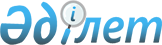 О предоставлении бесплатного проезда гражданам за пределы населенного пункта на лечение за счет бюджетных средств
					
			Утративший силу
			
			
		
					Решение маслихата Актюбинской области от 17 августа 2016 года № 54. Зарегистрировано Департаментом юстиции Актюбинской области 15 сентября 2016 года № 5073. Утратило силу решением маслихата Актюбинской области от 17 мая 2021 года № 38
      Сноска. Утратило силу решением маслихата Актюбинской области от 17.05.2021 № 38 (вводится в действие по истечении десяти календарных дней после дня его первого официального опубликования).

      В соответствии с подпунктом 4) пункта 1 статьи 9 Кодекса Республики Казахстан от 18 сентября 2009 года "О здоровье народа и системе здравоохранения", подпунктом 15) пункта 1 статьи 6 Закона Республики Казахстан от 23 января 2001 года "О местном государственном управлении и самоуправлении в Республике Казахстан", Актюбинский областной маслихат РЕШИЛ:

      1. Предоставить бесплатный проезд гражданам, проживающим в Актюбинской области, за пределы населенного пункта на лечение за счет бюджетных средств.

      2. Настоящее решение вводится в действие по истечении десяти календарных дней после дня его первого официального опубликования.
					© 2012. РГП на ПХВ «Институт законодательства и правовой информации Республики Казахстан» Министерства юстиции Республики Казахстан
				
      Председатель сессии областного маслихата 

С. ИЗИМБЕТОВ

      Секретарь областного маслихата 

С. КАЛДЫГУЛОВА
